铂钻假期团队/散客确认书打印日期：2019/11/26 16:18:14甲方户外方兴户外方兴联系人方兴联系电话1399728973013997289730乙方张家界铂钻国际旅行社有限公司张家界铂钻国际旅行社有限公司联系人张洋联系电话1397447122113974471221团期编号HBG11CZ191127AHBG11CZ191127A产品名称海北桂双飞11日游海北桂双飞11日游海北桂双飞11日游海北桂双飞11日游发团日期2019-11-272019-11-27回团日期2019-12-07参团人数1(1大)1(1大)旅客名单旅客名单旅客名单旅客名单旅客名单旅客名单旅客名单旅客名单姓名证件号码证件号码联系电话姓名证件号码证件号码联系电话1、张崇保63012119430605101563012119430605101518009718001重要提示：请仔细检查，名单一旦出错不可更改，只能退票后重买，造成损失，我社不予负责，出票名单以贵社提供的客人名单为准；具体航班时间及行程内容请参照出团通知。重要提示：请仔细检查，名单一旦出错不可更改，只能退票后重买，造成损失，我社不予负责，出票名单以贵社提供的客人名单为准；具体航班时间及行程内容请参照出团通知。重要提示：请仔细检查，名单一旦出错不可更改，只能退票后重买，造成损失，我社不予负责，出票名单以贵社提供的客人名单为准；具体航班时间及行程内容请参照出团通知。重要提示：请仔细检查，名单一旦出错不可更改，只能退票后重买，造成损失，我社不予负责，出票名单以贵社提供的客人名单为准；具体航班时间及行程内容请参照出团通知。重要提示：请仔细检查，名单一旦出错不可更改，只能退票后重买，造成损失，我社不予负责，出票名单以贵社提供的客人名单为准；具体航班时间及行程内容请参照出团通知。重要提示：请仔细检查，名单一旦出错不可更改，只能退票后重买，造成损失，我社不予负责，出票名单以贵社提供的客人名单为准；具体航班时间及行程内容请参照出团通知。重要提示：请仔细检查，名单一旦出错不可更改，只能退票后重买，造成损失，我社不予负责，出票名单以贵社提供的客人名单为准；具体航班时间及行程内容请参照出团通知。重要提示：请仔细检查，名单一旦出错不可更改，只能退票后重买，造成损失，我社不予负责，出票名单以贵社提供的客人名单为准；具体航班时间及行程内容请参照出团通知。费用明细费用明细费用明细费用明细费用明细费用明细费用明细费用明细序号项目项目数量单价小计备注备注1成人成人12880.002880.00合计总金额：贰仟捌佰捌拾元整总金额：贰仟捌佰捌拾元整总金额：贰仟捌佰捌拾元整总金额：贰仟捌佰捌拾元整2880.002880.002880.00请将款项汇入我社指定账户并传汇款凭证，如向非指定或员工个人账户等汇款，不作为团款确认，且造成的损失我社概不负责；出团前须结清所有费用！请将款项汇入我社指定账户并传汇款凭证，如向非指定或员工个人账户等汇款，不作为团款确认，且造成的损失我社概不负责；出团前须结清所有费用！请将款项汇入我社指定账户并传汇款凭证，如向非指定或员工个人账户等汇款，不作为团款确认，且造成的损失我社概不负责；出团前须结清所有费用！请将款项汇入我社指定账户并传汇款凭证，如向非指定或员工个人账户等汇款，不作为团款确认，且造成的损失我社概不负责；出团前须结清所有费用！请将款项汇入我社指定账户并传汇款凭证，如向非指定或员工个人账户等汇款，不作为团款确认，且造成的损失我社概不负责；出团前须结清所有费用！请将款项汇入我社指定账户并传汇款凭证，如向非指定或员工个人账户等汇款，不作为团款确认，且造成的损失我社概不负责；出团前须结清所有费用！请将款项汇入我社指定账户并传汇款凭证，如向非指定或员工个人账户等汇款，不作为团款确认，且造成的损失我社概不负责；出团前须结清所有费用！请将款项汇入我社指定账户并传汇款凭证，如向非指定或员工个人账户等汇款，不作为团款确认，且造成的损失我社概不负责；出团前须结清所有费用！账户信息账户信息账户信息账户信息账户信息账户信息账户信息账户信息费用说明费用说明费用说明费用说明费用说明费用说明费用说明费用说明购物：无强制消费、需配合导游进店。海南段个（乳胶，），北海1个（丝绸锅具保健品三选一），桂林段个（鸡血玉，）土特产不计入购物店。备注：美丽商城，银子岩等几个景点均为敞开式商业区，均有特色商品商店，导游义务介绍，旅游者可进入参观，购物行为为自主选择，旅行社不接受旅游者在景中店购物方面的投诉购物：无强制消费、需配合导游进店。海南段个（乳胶，），北海1个（丝绸锅具保健品三选一），桂林段个（鸡血玉，）土特产不计入购物店。备注：美丽商城，银子岩等几个景点均为敞开式商业区，均有特色商品商店，导游义务介绍，旅游者可进入参观，购物行为为自主选择，旅行社不接受旅游者在景中店购物方面的投诉购物：无强制消费、需配合导游进店。海南段个（乳胶，），北海1个（丝绸锅具保健品三选一），桂林段个（鸡血玉，）土特产不计入购物店。备注：美丽商城，银子岩等几个景点均为敞开式商业区，均有特色商品商店，导游义务介绍，旅游者可进入参观，购物行为为自主选择，旅行社不接受旅游者在景中店购物方面的投诉购物：无强制消费、需配合导游进店。海南段个（乳胶，），北海1个（丝绸锅具保健品三选一），桂林段个（鸡血玉，）土特产不计入购物店。备注：美丽商城，银子岩等几个景点均为敞开式商业区，均有特色商品商店，导游义务介绍，旅游者可进入参观，购物行为为自主选择，旅行社不接受旅游者在景中店购物方面的投诉购物：无强制消费、需配合导游进店。海南段个（乳胶，），北海1个（丝绸锅具保健品三选一），桂林段个（鸡血玉，）土特产不计入购物店。备注：美丽商城，银子岩等几个景点均为敞开式商业区，均有特色商品商店，导游义务介绍，旅游者可进入参观，购物行为为自主选择，旅行社不接受旅游者在景中店购物方面的投诉购物：无强制消费、需配合导游进店。海南段个（乳胶，），北海1个（丝绸锅具保健品三选一），桂林段个（鸡血玉，）土特产不计入购物店。备注：美丽商城，银子岩等几个景点均为敞开式商业区，均有特色商品商店，导游义务介绍，旅游者可进入参观，购物行为为自主选择，旅行社不接受旅游者在景中店购物方面的投诉购物：无强制消费、需配合导游进店。海南段个（乳胶，），北海1个（丝绸锅具保健品三选一），桂林段个（鸡血玉，）土特产不计入购物店。备注：美丽商城，银子岩等几个景点均为敞开式商业区，均有特色商品商店，导游义务介绍，旅游者可进入参观，购物行为为自主选择，旅行社不接受旅游者在景中店购物方面的投诉购物：无强制消费、需配合导游进店。海南段个（乳胶，），北海1个（丝绸锅具保健品三选一），桂林段个（鸡血玉，）土特产不计入购物店。备注：美丽商城，银子岩等几个景点均为敞开式商业区，均有特色商品商店，导游义务介绍，旅游者可进入参观，购物行为为自主选择，旅行社不接受旅游者在景中店购物方面的投诉温馨提示温馨提示温馨提示温馨提示温馨提示温馨提示温馨提示温馨提示1、在旅行中当发生不可抗力、危及旅游者人身或财产安全，或非我社责任造成的意外情形（如航班延误或取消、天气变化等情形），我社不得不调整或者变更旅游合同约定的行程安排时，应当向旅游者作出说明（确因客观情况无法在事前说明的，应当在事后作出说明）后进行调整或变更（调整行程先后顺序或更换同价值景点或按约定价格将门票费用退还合作社，或征得合作社同意退给游客）；（参见《旅行社条例实施细则》第三十七条）。2、参团的游客中途退团不退团款，如客人持有"寿星证、导游证、军官证"等证件，一律不予以退还景点费用及享受景点优惠；客人如自愿放弃游览景点、住宿、餐、购物及自理项目等，我社不退费用。3、请自备感冒药、晕车药；防晒用品、雨具（天气多变）、拖鞋（以防脚气），平底鞋（以备爬山）。以及常用药品和物品。4、客人住宿出现自然单间补单房差或三人间调配，客人因个人原因临时放弃旅游景点、用餐、住宿等费用均不退还，特殊情况协商解决。5、旅游期间请听从导游安排，如需要临时脱团活动，请向导游员声明并告知去向，以便联系。6、推荐自费项目：自费景点根据客人需求自愿参加，绝不强迫。7、全程不退餐费。8、请严格执行我社旅游线路，如有差异，以我社线路为准。因人力不可抗拒因素造成景点变化我社不承担任何损失。9、行程内另行付费的景点与项目如因客人自身原因无法参加，需在景区门口自由活动（自由活动时间为该景点的游览时间）。10、凡有严重心脏病、冠心病、高血压、传染病者谢绝参加我社旅游，因游客自身原因所造成的任何突发事宜责任由游客自行承担！11、年满16周岁客人在出行需带身份证原件，小孩需带户口本原件，机票不得转签，退票和换人，因人力不可抗拒的因素造成行程的延误或变更所产生的费用由客人承担！游客乘机时（成人）需携带有效期内的身份证原件，儿童需携带户口本原件及当地公安机关出示的户籍证明，如成人身份证过期或丢失  者，也需办理公安机关出示的户籍证明，无论成人或儿童在证明上必需贴有照片并加盖印章。1、在旅行中当发生不可抗力、危及旅游者人身或财产安全，或非我社责任造成的意外情形（如航班延误或取消、天气变化等情形），我社不得不调整或者变更旅游合同约定的行程安排时，应当向旅游者作出说明（确因客观情况无法在事前说明的，应当在事后作出说明）后进行调整或变更（调整行程先后顺序或更换同价值景点或按约定价格将门票费用退还合作社，或征得合作社同意退给游客）；（参见《旅行社条例实施细则》第三十七条）。2、参团的游客中途退团不退团款，如客人持有"寿星证、导游证、军官证"等证件，一律不予以退还景点费用及享受景点优惠；客人如自愿放弃游览景点、住宿、餐、购物及自理项目等，我社不退费用。3、请自备感冒药、晕车药；防晒用品、雨具（天气多变）、拖鞋（以防脚气），平底鞋（以备爬山）。以及常用药品和物品。4、客人住宿出现自然单间补单房差或三人间调配，客人因个人原因临时放弃旅游景点、用餐、住宿等费用均不退还，特殊情况协商解决。5、旅游期间请听从导游安排，如需要临时脱团活动，请向导游员声明并告知去向，以便联系。6、推荐自费项目：自费景点根据客人需求自愿参加，绝不强迫。7、全程不退餐费。8、请严格执行我社旅游线路，如有差异，以我社线路为准。因人力不可抗拒因素造成景点变化我社不承担任何损失。9、行程内另行付费的景点与项目如因客人自身原因无法参加，需在景区门口自由活动（自由活动时间为该景点的游览时间）。10、凡有严重心脏病、冠心病、高血压、传染病者谢绝参加我社旅游，因游客自身原因所造成的任何突发事宜责任由游客自行承担！11、年满16周岁客人在出行需带身份证原件，小孩需带户口本原件，机票不得转签，退票和换人，因人力不可抗拒的因素造成行程的延误或变更所产生的费用由客人承担！游客乘机时（成人）需携带有效期内的身份证原件，儿童需携带户口本原件及当地公安机关出示的户籍证明，如成人身份证过期或丢失  者，也需办理公安机关出示的户籍证明，无论成人或儿童在证明上必需贴有照片并加盖印章。1、在旅行中当发生不可抗力、危及旅游者人身或财产安全，或非我社责任造成的意外情形（如航班延误或取消、天气变化等情形），我社不得不调整或者变更旅游合同约定的行程安排时，应当向旅游者作出说明（确因客观情况无法在事前说明的，应当在事后作出说明）后进行调整或变更（调整行程先后顺序或更换同价值景点或按约定价格将门票费用退还合作社，或征得合作社同意退给游客）；（参见《旅行社条例实施细则》第三十七条）。2、参团的游客中途退团不退团款，如客人持有"寿星证、导游证、军官证"等证件，一律不予以退还景点费用及享受景点优惠；客人如自愿放弃游览景点、住宿、餐、购物及自理项目等，我社不退费用。3、请自备感冒药、晕车药；防晒用品、雨具（天气多变）、拖鞋（以防脚气），平底鞋（以备爬山）。以及常用药品和物品。4、客人住宿出现自然单间补单房差或三人间调配，客人因个人原因临时放弃旅游景点、用餐、住宿等费用均不退还，特殊情况协商解决。5、旅游期间请听从导游安排，如需要临时脱团活动，请向导游员声明并告知去向，以便联系。6、推荐自费项目：自费景点根据客人需求自愿参加，绝不强迫。7、全程不退餐费。8、请严格执行我社旅游线路，如有差异，以我社线路为准。因人力不可抗拒因素造成景点变化我社不承担任何损失。9、行程内另行付费的景点与项目如因客人自身原因无法参加，需在景区门口自由活动（自由活动时间为该景点的游览时间）。10、凡有严重心脏病、冠心病、高血压、传染病者谢绝参加我社旅游，因游客自身原因所造成的任何突发事宜责任由游客自行承担！11、年满16周岁客人在出行需带身份证原件，小孩需带户口本原件，机票不得转签，退票和换人，因人力不可抗拒的因素造成行程的延误或变更所产生的费用由客人承担！游客乘机时（成人）需携带有效期内的身份证原件，儿童需携带户口本原件及当地公安机关出示的户籍证明，如成人身份证过期或丢失  者，也需办理公安机关出示的户籍证明，无论成人或儿童在证明上必需贴有照片并加盖印章。1、在旅行中当发生不可抗力、危及旅游者人身或财产安全，或非我社责任造成的意外情形（如航班延误或取消、天气变化等情形），我社不得不调整或者变更旅游合同约定的行程安排时，应当向旅游者作出说明（确因客观情况无法在事前说明的，应当在事后作出说明）后进行调整或变更（调整行程先后顺序或更换同价值景点或按约定价格将门票费用退还合作社，或征得合作社同意退给游客）；（参见《旅行社条例实施细则》第三十七条）。2、参团的游客中途退团不退团款，如客人持有"寿星证、导游证、军官证"等证件，一律不予以退还景点费用及享受景点优惠；客人如自愿放弃游览景点、住宿、餐、购物及自理项目等，我社不退费用。3、请自备感冒药、晕车药；防晒用品、雨具（天气多变）、拖鞋（以防脚气），平底鞋（以备爬山）。以及常用药品和物品。4、客人住宿出现自然单间补单房差或三人间调配，客人因个人原因临时放弃旅游景点、用餐、住宿等费用均不退还，特殊情况协商解决。5、旅游期间请听从导游安排，如需要临时脱团活动，请向导游员声明并告知去向，以便联系。6、推荐自费项目：自费景点根据客人需求自愿参加，绝不强迫。7、全程不退餐费。8、请严格执行我社旅游线路，如有差异，以我社线路为准。因人力不可抗拒因素造成景点变化我社不承担任何损失。9、行程内另行付费的景点与项目如因客人自身原因无法参加，需在景区门口自由活动（自由活动时间为该景点的游览时间）。10、凡有严重心脏病、冠心病、高血压、传染病者谢绝参加我社旅游，因游客自身原因所造成的任何突发事宜责任由游客自行承担！11、年满16周岁客人在出行需带身份证原件，小孩需带户口本原件，机票不得转签，退票和换人，因人力不可抗拒的因素造成行程的延误或变更所产生的费用由客人承担！游客乘机时（成人）需携带有效期内的身份证原件，儿童需携带户口本原件及当地公安机关出示的户籍证明，如成人身份证过期或丢失  者，也需办理公安机关出示的户籍证明，无论成人或儿童在证明上必需贴有照片并加盖印章。1、在旅行中当发生不可抗力、危及旅游者人身或财产安全，或非我社责任造成的意外情形（如航班延误或取消、天气变化等情形），我社不得不调整或者变更旅游合同约定的行程安排时，应当向旅游者作出说明（确因客观情况无法在事前说明的，应当在事后作出说明）后进行调整或变更（调整行程先后顺序或更换同价值景点或按约定价格将门票费用退还合作社，或征得合作社同意退给游客）；（参见《旅行社条例实施细则》第三十七条）。2、参团的游客中途退团不退团款，如客人持有"寿星证、导游证、军官证"等证件，一律不予以退还景点费用及享受景点优惠；客人如自愿放弃游览景点、住宿、餐、购物及自理项目等，我社不退费用。3、请自备感冒药、晕车药；防晒用品、雨具（天气多变）、拖鞋（以防脚气），平底鞋（以备爬山）。以及常用药品和物品。4、客人住宿出现自然单间补单房差或三人间调配，客人因个人原因临时放弃旅游景点、用餐、住宿等费用均不退还，特殊情况协商解决。5、旅游期间请听从导游安排，如需要临时脱团活动，请向导游员声明并告知去向，以便联系。6、推荐自费项目：自费景点根据客人需求自愿参加，绝不强迫。7、全程不退餐费。8、请严格执行我社旅游线路，如有差异，以我社线路为准。因人力不可抗拒因素造成景点变化我社不承担任何损失。9、行程内另行付费的景点与项目如因客人自身原因无法参加，需在景区门口自由活动（自由活动时间为该景点的游览时间）。10、凡有严重心脏病、冠心病、高血压、传染病者谢绝参加我社旅游，因游客自身原因所造成的任何突发事宜责任由游客自行承担！11、年满16周岁客人在出行需带身份证原件，小孩需带户口本原件，机票不得转签，退票和换人，因人力不可抗拒的因素造成行程的延误或变更所产生的费用由客人承担！游客乘机时（成人）需携带有效期内的身份证原件，儿童需携带户口本原件及当地公安机关出示的户籍证明，如成人身份证过期或丢失  者，也需办理公安机关出示的户籍证明，无论成人或儿童在证明上必需贴有照片并加盖印章。1、在旅行中当发生不可抗力、危及旅游者人身或财产安全，或非我社责任造成的意外情形（如航班延误或取消、天气变化等情形），我社不得不调整或者变更旅游合同约定的行程安排时，应当向旅游者作出说明（确因客观情况无法在事前说明的，应当在事后作出说明）后进行调整或变更（调整行程先后顺序或更换同价值景点或按约定价格将门票费用退还合作社，或征得合作社同意退给游客）；（参见《旅行社条例实施细则》第三十七条）。2、参团的游客中途退团不退团款，如客人持有"寿星证、导游证、军官证"等证件，一律不予以退还景点费用及享受景点优惠；客人如自愿放弃游览景点、住宿、餐、购物及自理项目等，我社不退费用。3、请自备感冒药、晕车药；防晒用品、雨具（天气多变）、拖鞋（以防脚气），平底鞋（以备爬山）。以及常用药品和物品。4、客人住宿出现自然单间补单房差或三人间调配，客人因个人原因临时放弃旅游景点、用餐、住宿等费用均不退还，特殊情况协商解决。5、旅游期间请听从导游安排，如需要临时脱团活动，请向导游员声明并告知去向，以便联系。6、推荐自费项目：自费景点根据客人需求自愿参加，绝不强迫。7、全程不退餐费。8、请严格执行我社旅游线路，如有差异，以我社线路为准。因人力不可抗拒因素造成景点变化我社不承担任何损失。9、行程内另行付费的景点与项目如因客人自身原因无法参加，需在景区门口自由活动（自由活动时间为该景点的游览时间）。10、凡有严重心脏病、冠心病、高血压、传染病者谢绝参加我社旅游，因游客自身原因所造成的任何突发事宜责任由游客自行承担！11、年满16周岁客人在出行需带身份证原件，小孩需带户口本原件，机票不得转签，退票和换人，因人力不可抗拒的因素造成行程的延误或变更所产生的费用由客人承担！游客乘机时（成人）需携带有效期内的身份证原件，儿童需携带户口本原件及当地公安机关出示的户籍证明，如成人身份证过期或丢失  者，也需办理公安机关出示的户籍证明，无论成人或儿童在证明上必需贴有照片并加盖印章。1、在旅行中当发生不可抗力、危及旅游者人身或财产安全，或非我社责任造成的意外情形（如航班延误或取消、天气变化等情形），我社不得不调整或者变更旅游合同约定的行程安排时，应当向旅游者作出说明（确因客观情况无法在事前说明的，应当在事后作出说明）后进行调整或变更（调整行程先后顺序或更换同价值景点或按约定价格将门票费用退还合作社，或征得合作社同意退给游客）；（参见《旅行社条例实施细则》第三十七条）。2、参团的游客中途退团不退团款，如客人持有"寿星证、导游证、军官证"等证件，一律不予以退还景点费用及享受景点优惠；客人如自愿放弃游览景点、住宿、餐、购物及自理项目等，我社不退费用。3、请自备感冒药、晕车药；防晒用品、雨具（天气多变）、拖鞋（以防脚气），平底鞋（以备爬山）。以及常用药品和物品。4、客人住宿出现自然单间补单房差或三人间调配，客人因个人原因临时放弃旅游景点、用餐、住宿等费用均不退还，特殊情况协商解决。5、旅游期间请听从导游安排，如需要临时脱团活动，请向导游员声明并告知去向，以便联系。6、推荐自费项目：自费景点根据客人需求自愿参加，绝不强迫。7、全程不退餐费。8、请严格执行我社旅游线路，如有差异，以我社线路为准。因人力不可抗拒因素造成景点变化我社不承担任何损失。9、行程内另行付费的景点与项目如因客人自身原因无法参加，需在景区门口自由活动（自由活动时间为该景点的游览时间）。10、凡有严重心脏病、冠心病、高血压、传染病者谢绝参加我社旅游，因游客自身原因所造成的任何突发事宜责任由游客自行承担！11、年满16周岁客人在出行需带身份证原件，小孩需带户口本原件，机票不得转签，退票和换人，因人力不可抗拒的因素造成行程的延误或变更所产生的费用由客人承担！游客乘机时（成人）需携带有效期内的身份证原件，儿童需携带户口本原件及当地公安机关出示的户籍证明，如成人身份证过期或丢失  者，也需办理公安机关出示的户籍证明，无论成人或儿童在证明上必需贴有照片并加盖印章。1、在旅行中当发生不可抗力、危及旅游者人身或财产安全，或非我社责任造成的意外情形（如航班延误或取消、天气变化等情形），我社不得不调整或者变更旅游合同约定的行程安排时，应当向旅游者作出说明（确因客观情况无法在事前说明的，应当在事后作出说明）后进行调整或变更（调整行程先后顺序或更换同价值景点或按约定价格将门票费用退还合作社，或征得合作社同意退给游客）；（参见《旅行社条例实施细则》第三十七条）。2、参团的游客中途退团不退团款，如客人持有"寿星证、导游证、军官证"等证件，一律不予以退还景点费用及享受景点优惠；客人如自愿放弃游览景点、住宿、餐、购物及自理项目等，我社不退费用。3、请自备感冒药、晕车药；防晒用品、雨具（天气多变）、拖鞋（以防脚气），平底鞋（以备爬山）。以及常用药品和物品。4、客人住宿出现自然单间补单房差或三人间调配，客人因个人原因临时放弃旅游景点、用餐、住宿等费用均不退还，特殊情况协商解决。5、旅游期间请听从导游安排，如需要临时脱团活动，请向导游员声明并告知去向，以便联系。6、推荐自费项目：自费景点根据客人需求自愿参加，绝不强迫。7、全程不退餐费。8、请严格执行我社旅游线路，如有差异，以我社线路为准。因人力不可抗拒因素造成景点变化我社不承担任何损失。9、行程内另行付费的景点与项目如因客人自身原因无法参加，需在景区门口自由活动（自由活动时间为该景点的游览时间）。10、凡有严重心脏病、冠心病、高血压、传染病者谢绝参加我社旅游，因游客自身原因所造成的任何突发事宜责任由游客自行承担！11、年满16周岁客人在出行需带身份证原件，小孩需带户口本原件，机票不得转签，退票和换人，因人力不可抗拒的因素造成行程的延误或变更所产生的费用由客人承担！游客乘机时（成人）需携带有效期内的身份证原件，儿童需携带户口本原件及当地公安机关出示的户籍证明，如成人身份证过期或丢失  者，也需办理公安机关出示的户籍证明，无论成人或儿童在证明上必需贴有照片并加盖印章。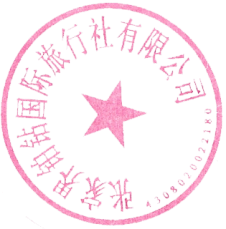 